Angielski - 16Powitankahttps://www.youtube.com/watch?v=fN1Cyr0ZK9M,,Jeśli jesteś szczęśliwy i o tym wiesz”https://www.youtube.com/watch?v=71hqRT9U0wg,,Feelings” - Uczuciahttps://www.youtube.com/watch?v=a1NIWCr0R-kText: FeelingsHappy happy. Wa ha ha!			happy [hepi] - szczęśliwySad sad.  Boo hoo hoo!			sad [sed] - smutnyAngry angry. Grrrrrr!				angry [engri] - zły, wściekłySurprised surprised. Gee gee gee!		surprised [surprajsd] - zaskoczonyI laugh when I am happy. Wa ha ha!I cry when I am sad. Boo hoo hoo!I frown when I am angry.Grrrrrr!I jump up when I am surprised. Oh, gee!Hungry hungry. Grumble!			hungry [hangri] - głodnyScared scared. Brrrrrr!			scared [skerd] - przestraszonyShy shy. Ings-ings! 				shy [szaj] - nieśmiałySleepy sleepy. Aaah!				sleepy [slipi] - śpiącyI rumble when I am hungry. Grumble!I shiver when I am scared.Brrrrr.I hide when I am shy. Ings-ings! I yawn when I am feeling sleepy. Aaah!Nazwij emocje na obrazkach.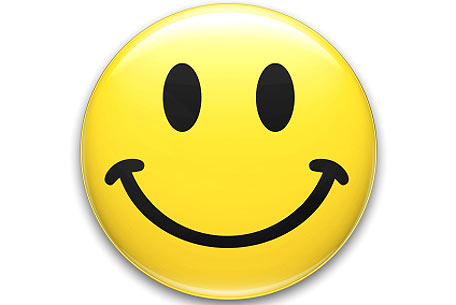 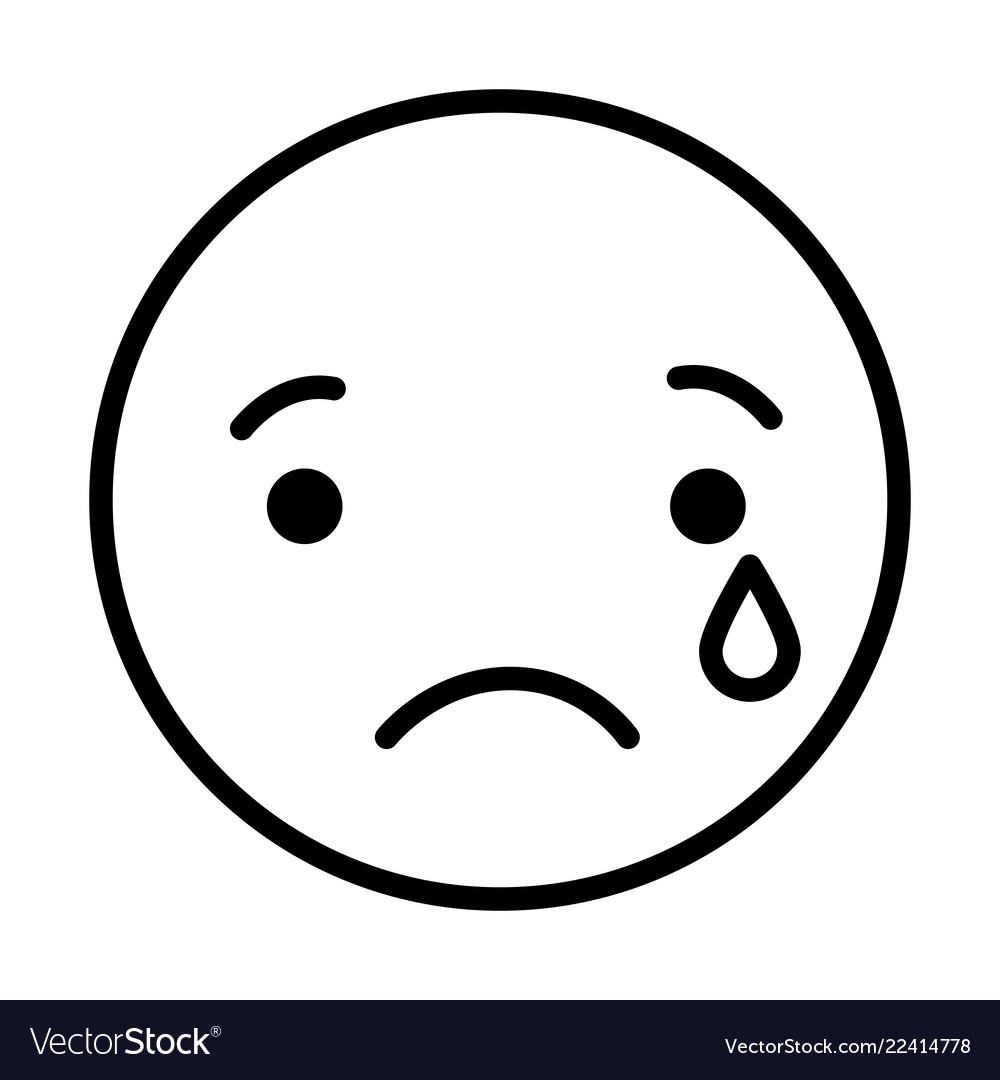 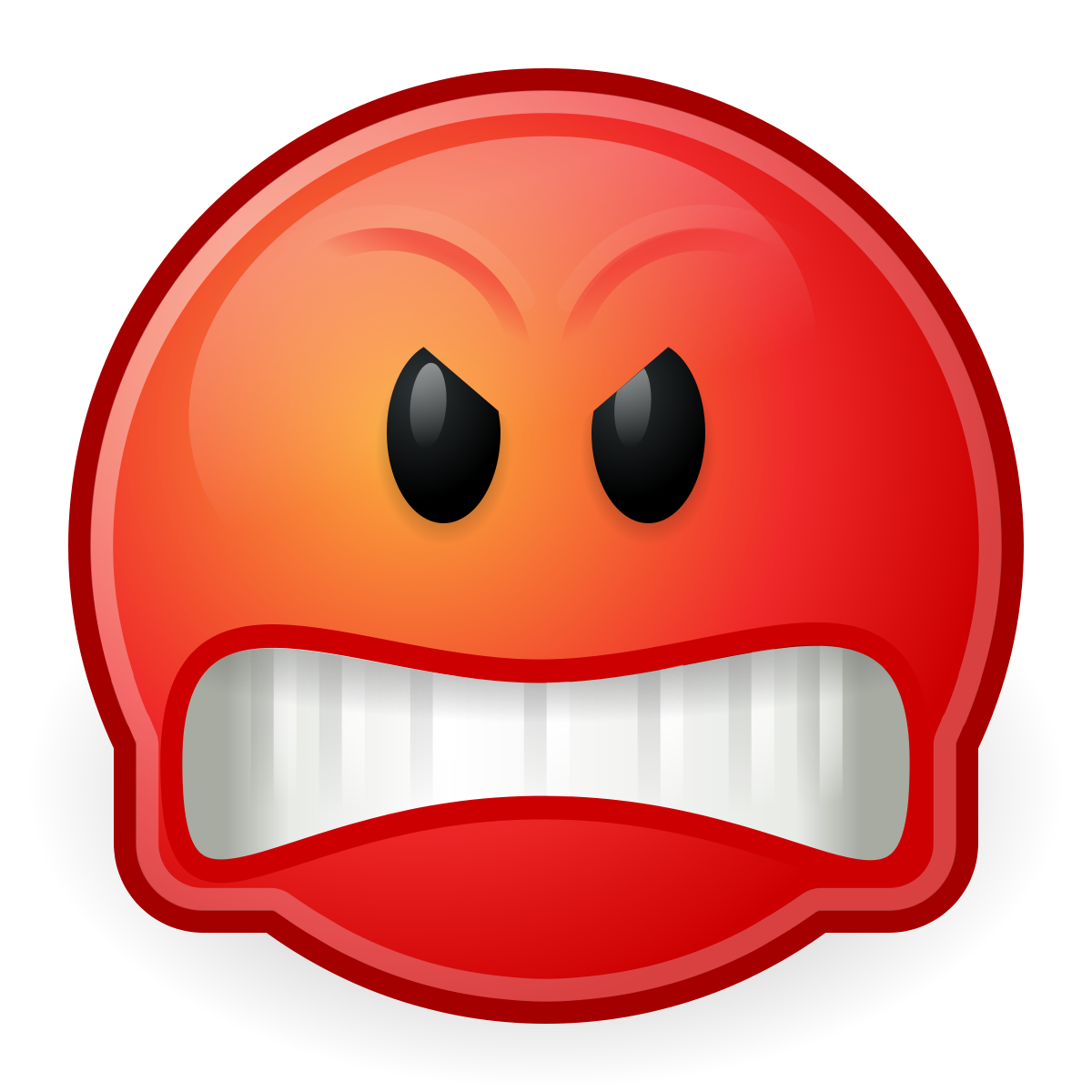 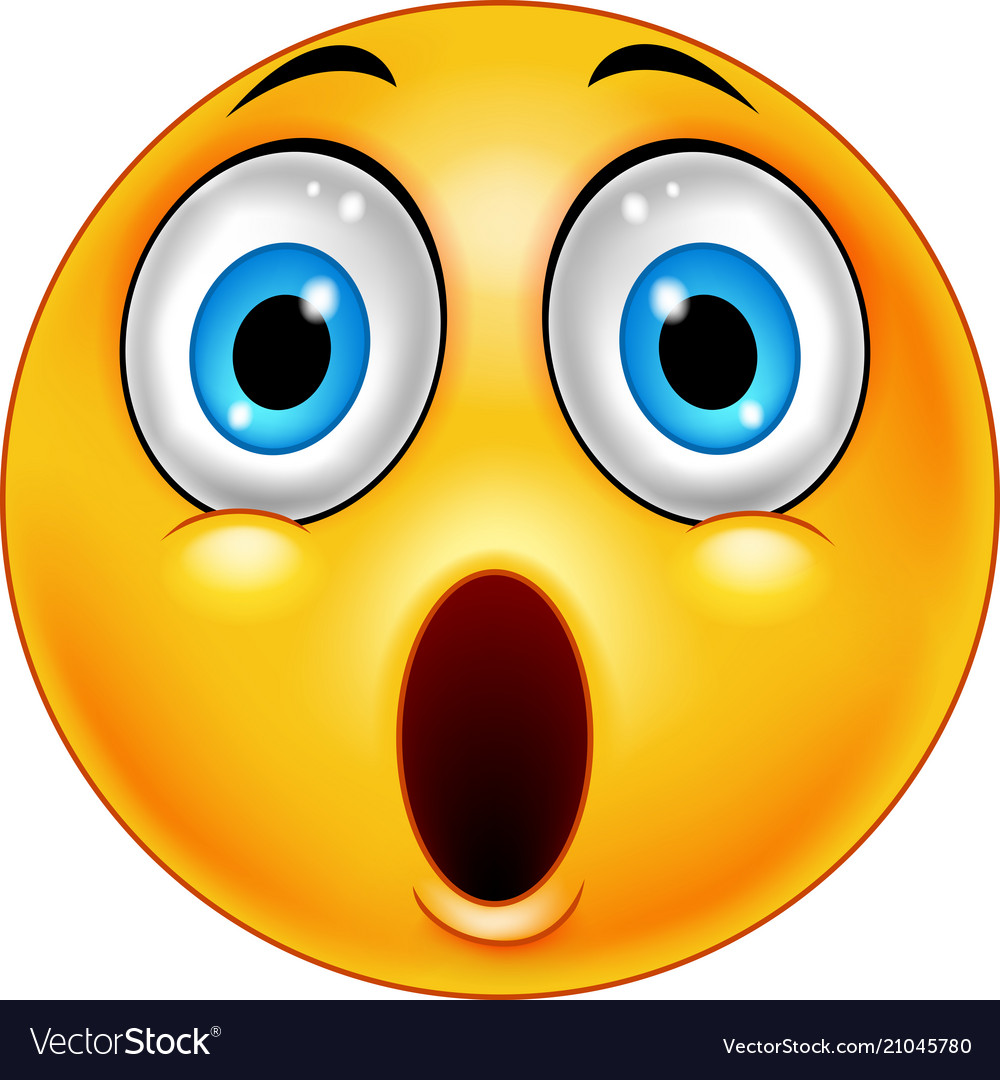 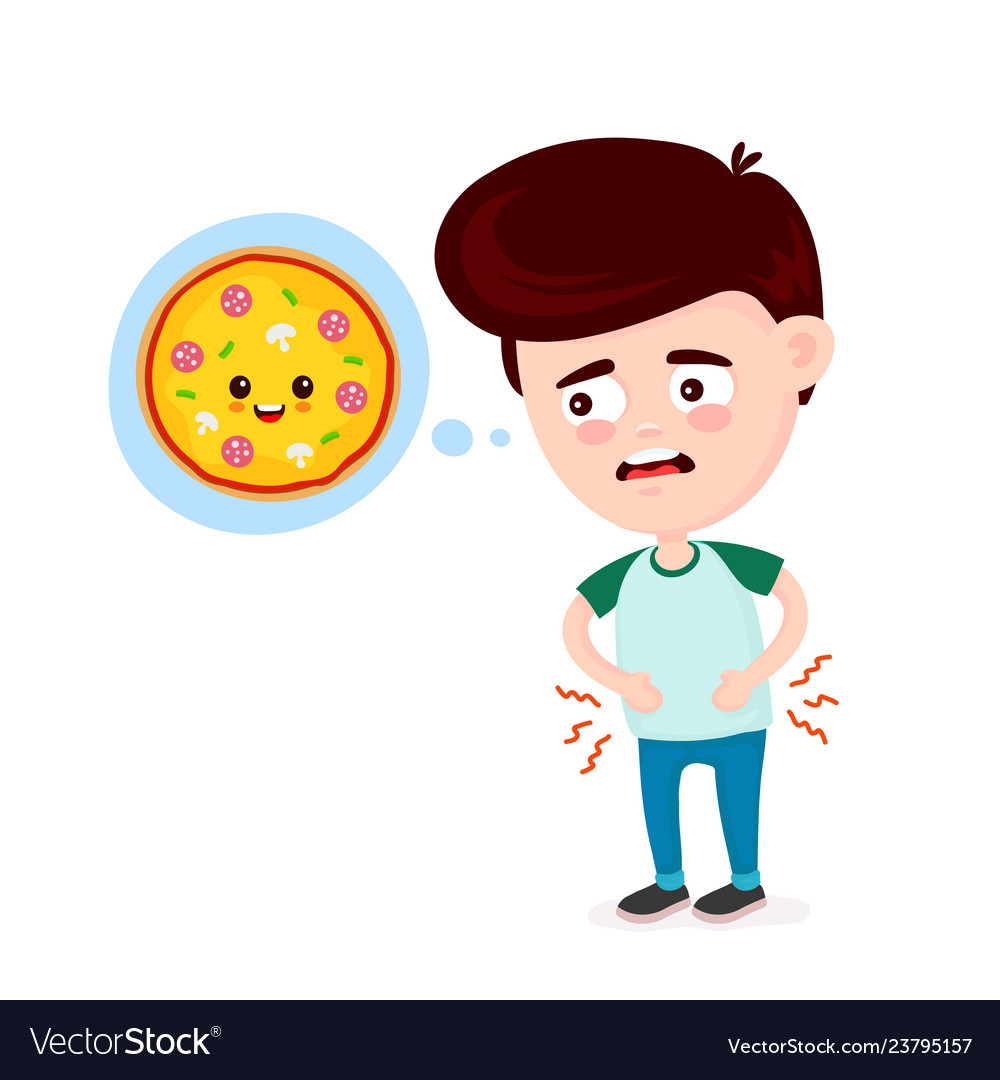 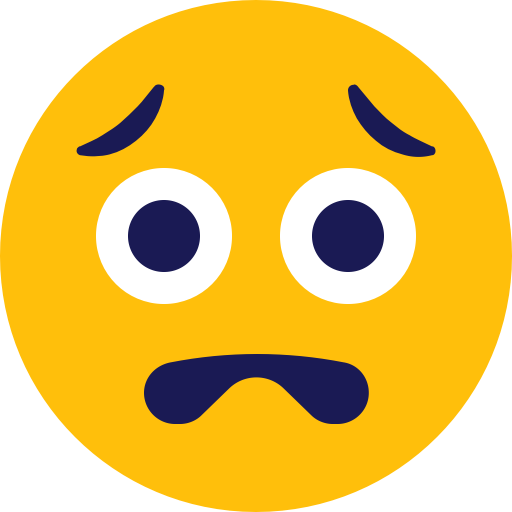 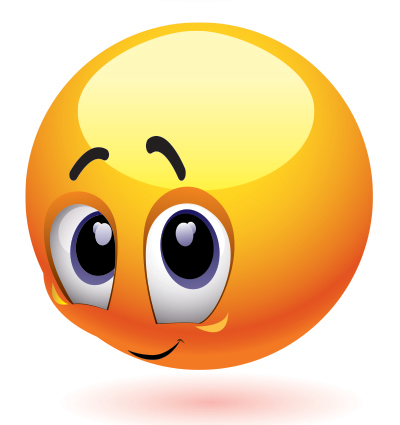 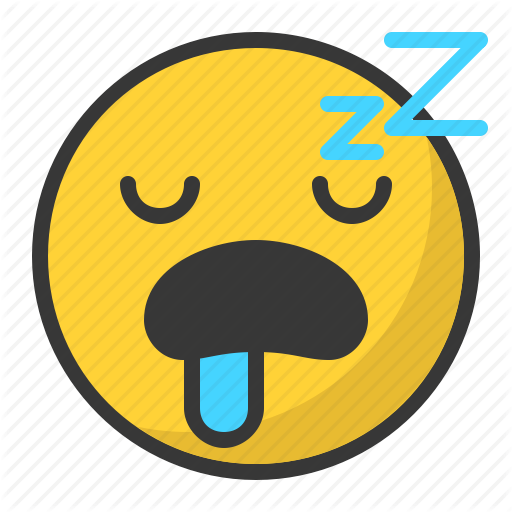 Na koniec trochę poskaczemy :)https://www.youtube.com/watch?v=kcQJDpj5TSY